20.02.2015 г. МЕЖДУНАРОДНЫЙ ДЕНЬ РОДНОГО ЯЗЫКА В КЧГУ20 февраля в рамках мероприятий, посвящённых Году русского и родных языков в КЧР, кафедра карачаевской и ногайской филологии  совместно с читальным залом библиотеки университета провела  региональную научную конференцию «Родное слово». Проведение конференции приурочено к празднованию Международного дня родного языка.   С приветственным словом выступил проректор по НИР проф. Пазов С.У.На конференции с докладами выступили ученые КЧР.Затем состоялась презентация видеоматериала о родных языках народов КЧР «К добру через родное слово», подготовленного зав. читальным залом Айсандыровой  Л.Н.Конференция завершилась концертной программой. 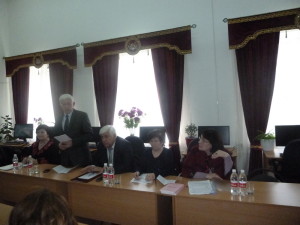 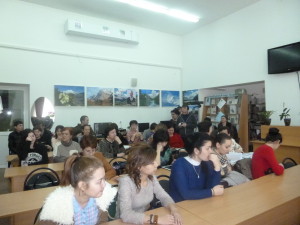 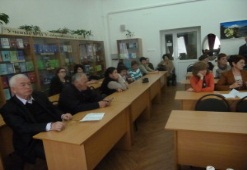 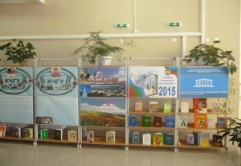 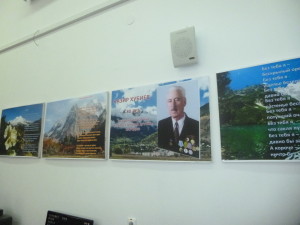 